                        				Gerçek Kişi BKKTS Kayıt Talebi Dilekçe ÖrneğiİZMİR ZİRAİ KARANTİNA MÜDÜRLÜĞÜ’NE	Müdürlüğünüz bünyesinde yapılmakta olan iş ve işlemler için Bitki Karantinası Kayıt ve Takip Sisteminde tüm hukuki sorumlulukları şahsıma ait olmak üzere, kayıt işlemlerinin oluşturulması talep etmekteyim.  	Saygılarımla arz ederim.																	       				    	ADI-SOYADI						                            		     İmza GERÇEK KİŞİ      FAALİYET ALANI :    İHRACAT                                 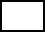 							İTHALAT (Üretim Materyali) 							İTHALAT (Orman Ürünleri)   							İTHALAT (Diğer Ürünler)      EKLER1.Gerçek Kişi Bilgi TablosuGerçek Kişilerin Doldurması Gereken TabloAD-SOYAD:                                           İMZA: BKKTS KAYIT TALEBİFİRMA                                                                    GÜMRÜK MÜŞAVİRLİĞİAdı -SoyadıT.C Kimlik NoBaşvuruyu yapacağı il/ilçe AdresiMail AdresiGsm No